Название мероприятия: (описать формат проведения)Дата проведения мероприятия: (указать дату, месяц, год)Место проведения мероприятия: (указать место)Информация:Указать организацию, с которой проводилось мероприятие.Указать количество человек присутствующих (официальных лиц команды и футболистов).Тема мероприятия (не более двух направлений)Результаты тестирования (если проводилось). Указать формат тестирования (ниже прикрепляем реестр выставленных баллов с расчетом среднего балла из всех присутствующих.Выводы (что нужно и можно улучшить). Свои размышления (если имеются).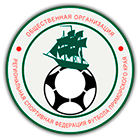 СПРАВКАо проведении мероприятия филиалом по подготовке судейв Приморском краеРуководитель филиала (указать город):____________________/ФИО/